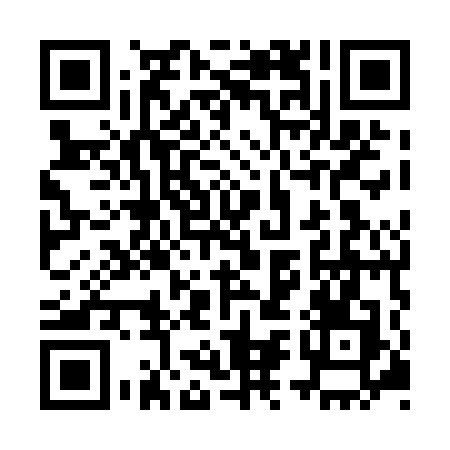 Ramadan times for Barsukai, LithuaniaMon 11 Mar 2024 - Wed 10 Apr 2024High Latitude Method: Angle Based RulePrayer Calculation Method: Muslim World LeagueAsar Calculation Method: HanafiPrayer times provided by https://www.salahtimes.comDateDayFajrSuhurSunriseDhuhrAsrIftarMaghribIsha11Mon4:444:446:4612:314:186:186:188:1212Tue4:424:426:4312:314:206:206:208:1413Wed4:394:396:4112:314:216:226:228:1714Thu4:364:366:3812:304:236:246:248:1915Fri4:334:336:3612:304:256:266:268:2116Sat4:304:306:3312:304:266:286:288:2317Sun4:274:276:3112:304:286:306:308:2618Mon4:254:256:2812:294:296:326:328:2819Tue4:224:226:2512:294:316:346:348:3020Wed4:194:196:2312:294:336:366:368:3221Thu4:164:166:2012:284:346:386:388:3522Fri4:134:136:1812:284:366:406:408:3723Sat4:104:106:1512:284:376:426:428:4024Sun4:074:076:1312:284:396:446:448:4225Mon4:044:046:1012:274:406:456:458:4426Tue4:004:006:0812:274:426:476:478:4727Wed3:573:576:0512:274:436:496:498:4928Thu3:543:546:0312:264:456:516:518:5229Fri3:513:516:0012:264:466:536:538:5430Sat3:483:485:5712:264:486:556:558:5731Sun4:444:446:551:255:497:577:579:591Mon4:414:416:521:255:517:597:5910:022Tue4:384:386:501:255:528:018:0110:053Wed4:344:346:471:255:538:038:0310:074Thu4:314:316:451:245:558:058:0510:105Fri4:284:286:421:245:568:078:0710:136Sat4:244:246:401:245:588:098:0910:167Sun4:214:216:371:235:598:118:1110:198Mon4:174:176:351:236:008:138:1310:219Tue4:134:136:321:236:028:158:1510:2410Wed4:104:106:301:236:038:178:1710:27